PAR LE COLLEGE :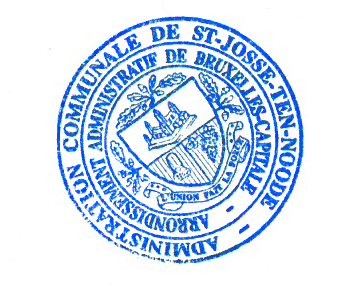 VANWEGE HET COLLEGE :	La Secrétaire,					Le Bourgmestre,	De Secretaresse,					De Burgemeester,	Marie-Rose Laevers					Emir Kir AVIS D’ENQUETE PUBLIQUEAFFICHAGEA afficher au plus tard le jeudi 25 janvier 2024Nombre d’affiches : 5 en français et  5 en néerlandaisEmplacements :Document à renvoyer daté et signé au service Urbanisme/Environnement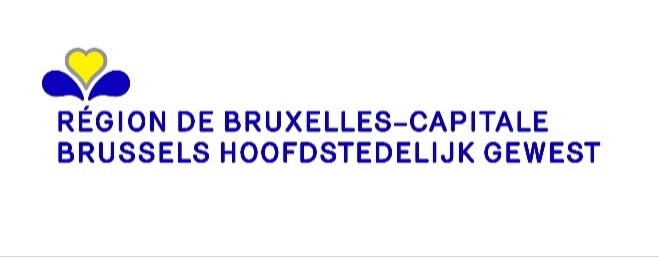 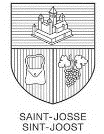 Commune de SAINT-JOSSE-TEN-NOODEGEMEENTE SINT-JOOST-TEN-NodeAVIS D’ENQUÊTE PUBLIQUEDemande de permis d'urbanismeLe projet suivant est soumis à enquête publique :- Adresse du bien : Place Charles Rogier 3  - Identité du demandeur : Monsieur Avi Barmoshé - Omega Properties 120 Belgium Branch S.P.R.L., place Charles Rogier 3  à 1210 BruxellesNature de l’activité principale : Demande initiale: Changer l’affectation d’une partie d'un hôtel pour créer un "food court" dans le socle d'un complexe immobilier ; Effectuer des modifications en façade.

Demande Modifiée I: Changer l'affectation d'une partie d'un hôtel pour créer un restaurant (commerce) dans le socle d'un complexe immobilier.

Demande Modifiée II: Changer l'affectation et l'utilisation d'une partie d'un hôtel pour créer un restaurant (commerce) dans le socle d'un complexe immobilier; apporter des modifications dans l’aménagement interne et effectuer des modifications dans les façades du socle (avenue du Boulevard, place Rogier et rue des Croisades).Zone : en zones d'intérêt culturel, historique, esthétique ou d'embellissement (ZICHEE), zones de forte mixité, liserés de noyau commercial, espaces structurants Motifs principaux de l’enquête : application de l'art. 147 du COBAT: demande soumise à rapport d'incidence (modification ou extension des projets figurants à l'annexe a ou à l'annexe b déjà autorisés, réalisés ou en cours de réalisation, qui peut avoir des incidences négatives importantes sur l'environnement)(modification ou extension ne figurant pas à l'annexe A)  application de l'art. 149 du COBAT (MPP à la demande d'un PRAS, d'un RRU, d'un PPAS, d'un RCU)  application de la prescription générale  0.9. du PRAS (clause de sauvegarde)  Art. 142 - Projet soumis à RI au vu de l'Annexe B  dérogation à l'art.10 du titre I du RRU (éléments en saillie sur la façade - balcons, terrasses et oriels)  L’enquête se déroule : à partir du 29/01/2024 et jusqu’au 12/02/2024 inclusLe dossier est consultable : - à l’administration communale, où des renseignements ou explications techniques peuvent être obtenus :à l’adresse suivante : Service de l’Urbanisme, avenue de l’Astronomie 12 (3ème étage)du lundi au vendredi : entre 8 heures 30 et 13 heuresle mardi entre 16 heures et 20 heures, sur rendez-vous- sur le site https://openpermits.brussels/Les observations et réclamations peuvent être formulées durant la période d’enquête précisée ci-dessus, soit :- Par écrit, à l’attention de : Collège des Bourgmestre et Echevinsà l’adresse mail : urbanisme@sjtn.brussels à l’adresse postale : 13, avenue de l’Astronomie, à 1210 Bruxelles- Oralement, auprès de l’administration communale identifiée ci-dessus, qui se chargera de les retranscrire et d’en délivrer gratuitement une copie au déclarant.  Toute personne peut, dans ses observations ou réclamations, demander à être entendue par la commission de concertation qui se tiendra le vendredi 16 février 2024, à partir de 9 heures, avenue de l’Astronomie n°13, à 1210 Bruxelles. L'ordre de passage du dossier en commission de concertation figure sur le site internet de la commune ou est disponible, sur demande, au service communal de l'urbanisme 15 jours avant la séance de la commission. Fait à Saint-Josse-ten-Noode, le 10/01/2024BERICHT VAN OPENBAAR ONDERZOEKAanvraag om stedenbouwkundige vergunningHet volgende project is onderworpen aan een openbaar onderzoek:- Adres van het goed: Karel Rogierplein 3  - Identiteit van de aanvrager: Mijnheer Avi Barmoshé - Omega Properties 120 Belgium Branch S.P.R.L., Karel  Rogierplein 3  te 1210 BrusselAard van de hoofdactiviteit: Oorspronkelijke aanvraag: wijziging van het gebruik van een deel van een hotel om een eetgelegenheid te creëren in de onderbouw van een gebouwencomplex; wijziging van de gevel.

Gewijzigde aanvraag: Wijziging van het gebruik van een deel van een hotel om er een restaurant (handelszaak) in te creëren in de sokkel van een gebouwencomplex.

Gewijzigde aanvraag: wijziging van de bestemming en het gebruik van een deel van de sokkel van het gebouw en andere bijkomende wijzigingen.Zone: in gebieden van culturele, historische, esthetische waarde of voor stadsverfraaiing (GCHEWS), sterk gemengde gebieden, linten voor handelskernen, structurerende ruimten Hoofdredenen van het onderzoek: toepassing van art. 147 van het BWRO : aanvraag onderworpen aan een effectenrapport (wijziging of uitbreiding van de projecten die opgenomen zijn in bijlage a of bijlage b waarvoor reeds een toelating werd afgegeven of die reeds gerealiseerd zijn of dworden of die zich in de realisatiefase bevinden,  die aanzienlijke negatieve gevolgen voor het milieu kan hebben)(wijziging of uitbreiding die niet voorkomt in bijlage A) toepassing van art. 149 van het BWRO (SRO op vraag van GBP, GSV, BBP of een GemSV) toepassing van het algemeen voorschrift 0.9. van het GBP (Beschermingsclausule) Art. 142 - Aanvraag onderworp aan een effectenverslag gelet op Bijlage B afwijking op art.10 van titel I van de GSV (uitsprongen aan de gevel - balkons, terrassen en erkers) Het onderzoek loopt: van 29/01/2024 en tot en met 12/02/2024Het dossier ligt ook ter inzage:- bij het gemeentebestuur waar technische inlichtingen of uitleg kunnen (kan) worden verkregen:op het volgende adres: dienst Stedenbouw, 3de verdieping, Sterrenkundelaan, nr 12van maandag tot vrijdag: tussen 08.30 en 13.00 uurop dinsdag tussen 16.00 uur en 20.00 uur, na afspraak - op de website https://openpermits.brussels/Opmerkingen en klachten kunnen worden geformuleerd tijdens bovenvermelde periode van het onderzoek, ofwel:- Schriftelijk, ter attentie van: het College van Burgemeester en Schepenenop het e-mailadres: urbanisme@sjtn.brussels op het postadres: Sterrenkundelaan, 13, te 1210 Brussel- Mondeling, bij bovenvermeld gemeentebestuur, dat de opmerkingen en klachten overschrijft en een kopie daarvan gratis overhandigt aan de aangever. Eender wie kan in zijn opmerkingen of klachten vragen om te worden gehoord door de overlegcommissie die samenkomt op vrijdag 16 februari 2024 vanaf 09.00 uur, Sterrenkundelaan, 13, te 1210 Brussel. De volgorde van behandeling van het dossier in de overlegcommissie wordt aangekondigd op de website van de gemeente of is 15 dagen voor de zitting van de commissie op aanvraag beschikbaar op de gemeentelijke dienst voor stedenbouw. Opgemaakt te Sint-Joost-ten-Node, op 10/01/2024Sur le bien,   Place Charles Rogier 3  
 LocalisationAngle place Rogier / avenue du BoulevardLocalisationAvenue du Boulevard / rue du MarchéLocalisationRue du Marché / rue des CroisadesLocalisationRue des Croisades / place Charles Rogier Localisation